Topic: MINIBEASTS    This week’s focus story is: ‘Snail Trail’ and ‘The Snail and the Whale’                                             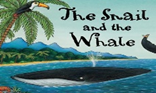 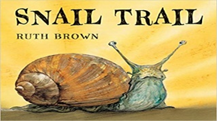 Please listen to these each day in order to familiarise yourself with the stories:  Remember we would love to see any photos of work or activities that you complete. You can upload them to TAPESTRY or email them at reception@gca.herts.sch.ukHave fun and keep safe! Miss Njihia,Miss Kane, Miss Nichols and Mrs O’Gorman  MondayTuesdayWednesdayThursdayFridayPhysical Development Complete some of your favourite Go Noodle Kidz Bop dances (parents this is free to sign up to):https://www.gonoodle.comJoin the Dough Disco queen Shonette for a live dough disco session. If you don’t have any play dough you can use some imaginary dough:https://www.youtube.com/watch?v=_ZIVqHIBQW8&list=PLtw-7Jf06an1IfIIonfs44FpzuCv7g1ZBCan you do the snail dance? https://www.youtube.com/watch?v=Qff-4niJ1-sPractise your letter formation using and letter names as you say and write each sound: https://www.youtube.com/watch?v=wduPhJLeBhA Complete some of your favourite Go Noodle Kidz Bop dances (parents this is free to sign up to):https://www.gonoodle.comLiteracyListen to this today’s story ‘snail Trail’ https://www.youtube.com/watch?v=XsCgl6DobN4- can you draw a picture of your own snail and then label it? ‘shell, body’, antannae’, ‘trail’ ?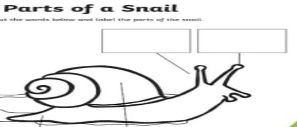 Listen to today’s story ‘snail Trail’ https://www.youtube.com/watch?v=XsCgl6DobN4- Play hide and seek with your grown up. Can you draw a trail map of where you hid? Did you hde in the garden? Behind the couch? Next to the shed? Under the table? Etc. Label the parts of your picture. Go to Tapestry for further ideas.Listen to  today’s story ‘The Snail and the Whale’ https://www.youtube.com/watch?v=3ZAtKDaFU6c This story is a rhyming words story. Can you make ‘spiral dangler’ using rhyming words from the story? Check Tapestry for further ideas.  Snail fun factcaptionhttps://www.youtube.com/watch?v=dqU-vrZeKCs  Listen  to this Snail song for your reading session today then draw a picture of a snail. Can you write an interesting fact about snails as your caption? Listen to this week’s story ‘The Snail and the Whale then check out today’s  literacy challenge on Tapestry.’https://www.youtube.com/watch?v=3ZAtKDaFU6c PhonicsDigraph quToday you revisiting the digraph . Watch today’s lesson here: https://www.youtube.com/watch?v=kQgsxc71gKk&list=PLm2RM2K7CuCTXpyyW1IfnScIWuSKkMC8T&index=8and then check out Tapestry for another challenge using this sound. Digraph chToday you will revisit the digraph ch. Watch the lesson here:https://www.youtube.com/watch?v=7pkNCLMzGfI&list=PLm2RM2K7CuCTXpyyW1IfnScIWuSKkMC8T&index=9and then check out Tapestry for another challenge.Diagraph y,z,zz,qu,chToday you will revisit y,z,zz,qu,ch. Watch the lesson here then  check out Tapestry for another challenge.https://www.youtube.com/watch?v=gfgpFd7R60I&list=PLm2RM2K7CuCTXpyyW1IfnScIWuSKkMC8T&index=10 Diagraph shToday you will revisit sh. Watch the lesson here the check out for your challenge on Tapestry.https://www.youtube.com/watch?v=tFVQEppqXCA&list=PLm2RM2K7CuCTXpyyW1IfnScIWuSKkMC8T&index=11 Tricky word theToday you will be revisiting the! Watch the lesson here:https://www.youtube.com/watch?v=vii5dywgyacand then have a go at counting the number of ‘the’s’ you can spot in your books. How many have you spotted?Have a look at Tpestry for a fun challenge!Maths     Hide and SeekPlay hide and seek with your grown up and test their positional language. Hide in as many places as possible either inside or outside. Which words did you use? Try and use the following words: Behind, under, over, above, on top of, etc.Position Mathseeds Log on to your Maths seed account to learn more about position and to help Dizzy find his ball.Measure snail trailUse various objects around the house to create a snail trail. You could use your colour pencils, shoes, lego, etc.  How long is your snail trail? Count the number of objects to find out.Subtraction chocolate snailsCheck Tapestry for today’s  subtraction activity.Maths seeds-subtractionFind the difference by logging onto your account on Mathseeds.Reading Either read one of your school books or choose one on this free site to read. https://home.oxfordowl.co.uk (parents you will need to set up an account but it is free to do so)Listen to the fun song about ‘the Snail and the Whale’ here https://www.youtube.com/watch?v=a9hmHFQlXXsEither read one of your school books or choose one on this free site to read. https://home.oxfordowl.co.uk (parents you will need to set up an account but it is free to do so)SNAIL FACTS https://www.youtube.com/watch?v=dqU-vrZeKCsListen to this snail song to learn some interesting facts about snails.Either read one of your school books or choose one on this free site to read. https://home.oxfordowl.co.uk (parents you will need to set up an account but it is free to do so)TopicPasta snail shells Paint some pasta snail shells then hide them in different places. Where did you hide it? Under the bowl? Behind the sofa? Etc.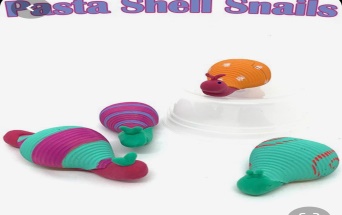 Minibeast hunt outside Go for a mini beast hunt in your garden or at your local park? Can you spot any different creatures now that it is warmer? Are they all the same size? Which is your favourite mini beast? Can you draw a picture of your favourite mini beast?Save the ocean poster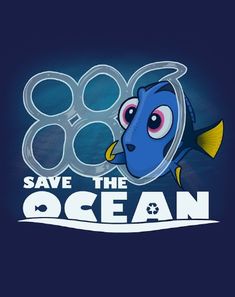 What can we do to save our environment? Can you think of ways that we can keep the under water creatures safe? Draw a poster to share your idea.Write a thank you card for  of a time someone helped you. 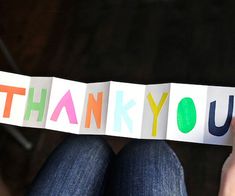  Don’t forget to upload a picture of your card on Tapestry. VIRTUAL TOUR-MINIBEASTS WITH JESSLearn more about snails in this virtual tour.https://www.youtube.com/watch?v=a0Q-zFLAvPE  